UNIVERSIDADE ESTADUAL DE MARINGÁ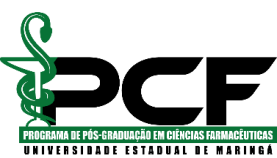 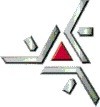 Departamento de Farmácia Programa de Pós-Graduação em Ciências FarmacêuticasCARTA DE RECOMENDAÇÃO PARA SELEÇÃO DE  MESTRADO Preencha somente o item A e entregue a folha a um Professor de sua escolha para informar:A – Nome do candidato: ____________________________________________________B – Informações confidenciais sobre o candidato.1 – Conheci o candidato no período de____________________________________ como:(   ) Aluno de Graduação(   ) Aluno de Pós-Graduação(   ) Outros (especifique) ____________________________________________________2 – Com relação ao candidato, fui seu:(   ) Professor em disciplina(   ) Professor orientador(   ) Professor em várias disciplinas(   ) Chefe em Departamento/Setor(   ) Outras funções (especificar): _____________________________________________3 – Solicitamos sua opinião sobre o candidato que deseja matricular-se neste Programa de Pós-Graduação. Estas informações, de caráter confidencial, são necessárias para que possamos julgar sua adequação, capacidade e iniciativa para estudos avançados e pesquisa. Em comparação com outros estudantes/profissionais avalie o candidato nas seguintes categorias:4 – Espaço reservado para comentários adicionais, caso julgue necessário.5 – Recomendaria a aceitação do candidato?(   ) Sim, sem reservas(   ) Sim, com reservas (especifique) _________________________________________(   ) Definitivamente nãoResponsável pelas informações:Nome: ________________________________________________________________Instituição: _____________________________________________________________Departamento: __________________________________________________________Endereço: ______________________________________________________________Cidade: ___________________________________ CEP: ___________ UF: _________Telefone/Ramal: ______________________ Celular : ___________________________E-mail: _________________________________________________________________________________________________AssinaturaRemeter este formulário diretamente para:Universidade Estadual de MaringáPrograma de Pós-Graduação Av. Colombo, 5790 – Bloco K-80Maringá – PrCEP: 87020-900Fone: (44) 3261-4835CARACTERÍSTICAS DO CANDIDATOÓTIMOBOMMÉDIOABAIXO DA MÉDIASEM BASE PARA JULGARConhecimento na área que desenvolverá o trabalhoCapacidade para conduzir trabalho acadêmicoHabilidade em Expressão EscritaHabilidade em Expressão OralMotivação para estudos avançadosMaturidade DedicaçãoIniciativaCriatividadeCapacidade para trabalho em EquipeCapacidade para trabalho IndividualIndependênciaEstabilidade Emocional